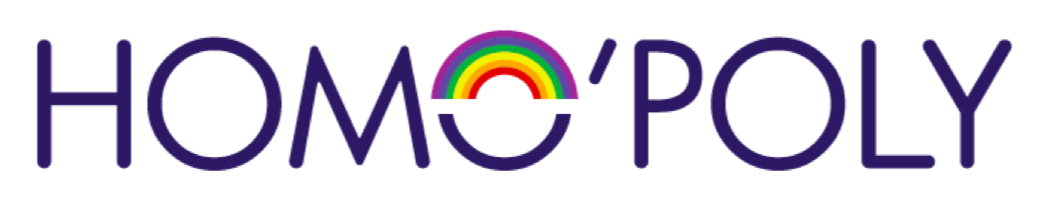 “COLOURFUL FAMILIES”Lesson PreparationPreparation of resources: Picture and name cards printed, backed (1&1a – 2&2a), laminated and cut into cards. (enough for pairs or small groups) Print the ‘match the definition’ resource (enough for one each)Board pens to write on the back of the cards (easily wipe off for multiple use)Discussion Prep: During the different discussion times the aim is for students to feel comfortable talking about different relationships and how different cultures / relationships may stop some people from revealing their sexuality. As their teacher you will need a good understanding of some of these barriers. The barriers that may be discussed are; Age, Family, Peer Groups, Nationality, Religion, Law and changes in Law…When tested the biggest discussion that came out was around religion and how in different cultures and families it could be more difficult to come out.  You need to make it clear that we are not questioning religion and their beliefs but there are different people around the world that will still identify as a different sexuality and won’t allow their religion to determine this. The aim of this lesson is for students to be able to identify and be more inclusive when it comes to different family set ups. Not to judge and discriminate because their family set up may be different to that of their peers. Glossary of Terms to aid discussionsHeterosexual  		HomosexualHomophobiaBisexualA-SexualPan Sexual TranssexualLesbian BisexualTransgenderGenderGender Identity LGBTNon –Binary CultureReligionTransvestiteGay Answers for the matching resourceTransgender A person who is assigned a gender at birth but identifies and lives as the opposite gender.HomosexualA person who has an emotional, romantic and / or sexual orientation towards the same gender.HeterosexualA person who has an emotional, romantic and / or sexual orientation to the opposite sex.LesbianA female who has an emotional, romantic and / or sexual orientation towards another female.Gay A male who has an emotional, romantic and / or sexual orientation towards another male.Pan Sexual A person whose emotional, romantic and / or sexual attraction towards others is not limited by biological sex, gender or gender identity.Non-binary An umbrella term for a person who does not identify as only male or female, or who may identify as both.